中国人民大学历史学院---考古及博物馆学专业在职研究生课程研修班招生简章学费：32000   学制：两年   地点：北京学院专业优势及简介中国人民大学历史学院，1995年历史系被教育部确认为历史学本科教学人才培养和科学研究基地，2000年历史学博士后流动站得以建立。★师资强劲。中国人民大学历史学院目前拥有戴逸、孙家洲、包伟民、魏坚、黄兴涛、刘后滨、杨念群、夏明方、孟广林、韩树峰等一批知名学者。课程研修班师资力量全国排名第一。★学科齐全。学院下设历史系、清史所、考古文博系，同时拥有中国史、世界史和考古学三大一级学科点，中国史八个二级学科建制完备，世界史学科设有世界古代史和世界近现代史教研室，考古文博系设有先秦考古、汉唐考古、宋元考古和文博科技四个教研室；三个一级学科都拥有硕士、博士学位授予权。★特色鲜明。秦汉、唐宋、明清、民国史研究力量雄厚，闻名学界；世界史侧重政治史、宗教史等，正广延海内外人才，大力发展，有日新月异之势。考古学科侧重北方民族考古，朝气蓬勃，发展势头迅猛，已经在中国考古学界异军突起。二、研究领域及课程设置根据我院全日制研究生培养方案学分要求，在职研究生开设课程包括：*我院每学期安排3门名师讲座，讲座内容更新较快，请同学以实际课表为准。三、名师简介五、培养方式1、学制：课程研修班学制2年，采取面授与自学相结合的方式。2、考试：国家统考每年一次，学校题库考试每年两次，学院非题库考试统一安排。
3、考试资格：学士学位满三年后，可申请申硕办理考试资格证。 
4、上课时间：周末（寒暑假、法定节假日除外），上课时间上午9点—下午4：30点（午休时间为1.5小时）。　六、报名条件1、遵纪守法，品行端正，身体健康，能坚持在职学习者； 2、受教育背景，符合下列条件之一者： ☆大学本科毕业，并获得学士学位，符合申硕同学入学要求。 ☆大学本科毕业，并获得学士学位满三年以上，进校当年可进行同等学力申硕； ☆大专学历，旨在提高本人业务素质和综合能力，也可参加研修班课程的学习，可取得人大研究生院颁发的结业证书。七、报名办法(1)到报名地点注册，登记报名。(2)填写在职人员在职课程研修班报名登记表。(3)本人最后学历证书、学位证书、身份证三个证书复印件。(4)4张2寸、2张1寸白底（或蓝底）彩色证件照。八、收费标准学费32000元/两年，学费一次性交清。开学后，学员因故不能坚持研修学习，视作自动放弃学习，不退研修班学费。申请硕士学位者，学位课程考试费及论文指导费、论文答辩费等按中国人民大学有关收费标准另行交纳。九、颁发证书1、学员完成课程设置中所规定的课程并考试（考核）成绩合格者即可结业。
2、结业学员获加盖学校钢印和红章的《中国人民大学研修班结业证书》。
3、符合申请硕士学位条件的学员（取得国家承认学士学位）可按我校有关规定申请中国人民大学历史学硕士学位。4.该学位证书与统招生学位证书具有相同的法律效力与社会认可度。十、申请硕士学位及方法
1、申请学位按照中国人民大学研究生院学位办公室关于以研究生毕业同等学力申请硕士学位的规定办理。所交学费不包括进入论文阶段后的费用。 
2、报名参加在职课程研修班学习的人员，可在报名时提出以研究生毕业同等学力申请硕士学位。 
3、国家统一组织的英语和学科综合水平考试，由我院协助学员到研究生院办理手续，费用按规定由学员交纳。 
4、我院将为学员安排教师进行学位论文的指导。十一、重要知会交付学校审核的本科毕业证书、学士学位证书、身份证必须真实有效，若因证书不真实造成后果，一切责任由本人承担。中国人民大学在职研报名表研究方向领域研究方向领域研究方向领域研究方向领域先秦考古、汉唐考古、宋元考古、北方民族考古研究、博物馆学先秦考古、汉唐考古、宋元考古、北方民族考古研究、博物馆学先秦考古、汉唐考古、宋元考古、北方民族考古研究、博物馆学先秦考古、汉唐考古、宋元考古、北方民族考古研究、博物馆学题库课程课程名称类别学分题库课程中国特色社会主义理论与实践公共课2题库课程考古学理论方法课3题库课程旧石器时代考古专业课3题库课程新石器时代考古专业课3非题库课程马克思主义与社会科学方法论公共课1非题库课程专业外语公共课3非题库课程史学研究方法方法课3非题库课程考古文献研读学科基础课3非题库课程考古论文写作学科基础课3非题库课程夏商周考古研究专业课3非题库课程汉唐宋元考古研究专业课3非题库课程考古实习专业课6非题库课程中西文化交流考古选修课3非题库课程体质人类学选修课3非题库课程美术考古选修课3名师讲座清史讲座讲座课程名师讲座明史讲座讲座课程名师讲座历史考古讲座讲座课程名师职称（行政兼职）研究方向或领域魏坚历史学院考古文博系系主任，教授，博士生导师，国务院学位委员会考古学科评议组成员，兼任中国蒙古史学会副理事长、中国元史研究会副会长、中国岩画学会副会长、中国社会科学院古代文明研究中心客座研究员、台湾逢甲大学客座教授、内蒙古大学、内蒙古师范大学和吉林师范大学兼职教授等。多年从事阴山南北及陕晋冀北部地区考古学文化的发掘与研究，命名了“庙子沟文化”等四个考古学文化类型，建立起了这一区域史前文化的考古学文化编年体系。迄今共主持80多项考古发掘和专项调查项目，其中阴山南北战国秦汉长城调查、居延青铜时代遗址和汉代烽燧发掘、河套地区汉魏墓葬发掘和正蓝旗元上都考古发掘等，均取得丰硕成果。主持发掘的庙子沟新石器时代聚落遗址和金斯太旧石器时代洞穴遗址均被公布为全国重点文物保护单位，多年主持发掘、调查和申遗工作的元上都遗址，在2012年被列为世界文化遗产。出版《庙子沟与大坝沟》、《额济纳汉简》、《元上都》等学术专著8部，主编文物考古文集等8部，发表研究报告和论文百余篇，在国内外相关学术领域有着广泛的影响。吕学明历史学院副院长、教授、博士生导师。研究专业方向为新石器考古、夏商周考古、中国古代青铜器。已出版《大凌河上游流域红山文化区域性社会组织》、《牛河梁——红山文化遗址发掘报告》、《中国北方地区出土的先秦时期铜刀研究》等研究成果。李梅田历史学院教授，博士生导师。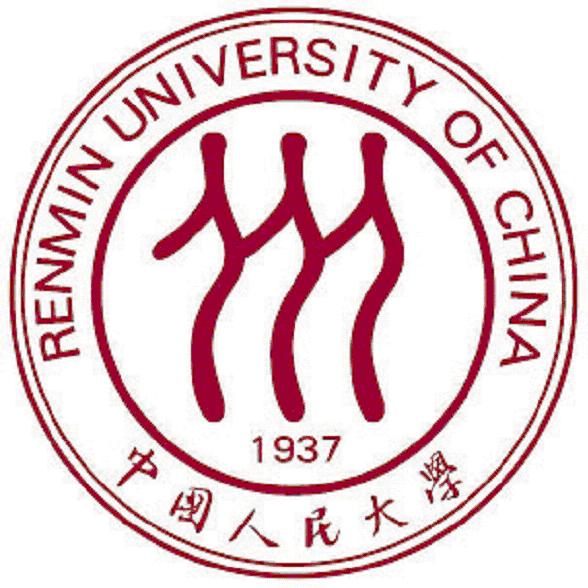 学术方向为汉唐考古，主要研究兴趣是汉唐时期墓葬、美术考古、陶瓷考古等。1996年起，先后主持了三峡工程、南水北调工程、三峡消落区的抢救性考古发掘10余项，2012年参与湖北“申遗”项目“唐崖土司城址”的考古发掘，任执行领队；参与的重要考古发掘还有河南郑州西山遗址（1996）等。已出版《中国古代物质文化史·魏晋南北朝》，《魏晋北朝墓葬的考古学研究》等成果。陈胜前历史学院教授，博士生导师。主要研究兴趣：考古学理论、考古学思想史、石器分析、遗址过程、史前艺术、史前考古、农业起源、考古教育等。先后参与发掘遗址十余处，主持发掘湖北郧县余嘴2号旧石 器地点，整理安徽东至华龙洞遗址发掘材料，分析内蒙古大山前、哈民忙哈等遗址出土石器，调查内蒙古鄂伦春人狩猎采集遗址等。已发表论文五十余篇，著有《史 前的现代化》、《思考考古学》；译有《追寻人类的过去》、《考古学的关键概念》。韩建业历史学院教授，博士生导师。多年从事新石器时代和商周时期考古学研究，曾主持或参加河南驻马店杨庄、湖北天门石家河、内蒙古凉城板城和西白玉等遗址的发掘工作。对中国先秦时期的文化谱系、文化格局、聚落形态、人地关系、古史传说等进行过全面综合的研究，提出距今6000年前已经形成文化上的“早期中国”、距今5000年前已经出现贯通中西的“彩陶之路”，以及中国文明的三大模式等观点。主持完成2项国家社会科学基金项目，出版专著或考古发掘报告14部，发表学术论文近百篇。姓   名姓   名性  别民   族民   族出生日期出生日期籍  贯政治面貌政治面貌本科毕业学校本科毕业学校所学专业所学专业所学专业联系电话联系电话身份证号身份证号身份证号邮箱地址邮箱地址爱好、特长爱好、特长爱好、特长参加工作时间参加工作时间通讯地址通讯地址通讯地址现工作单位现工作单位职务职务职务 本科学位证编号 本科学位证编号学位证发证 时间学位证发证 时间学位证发证 时间教育、工作经历（从大学填起）教育、工作经历（从大学填起）教育、工作经历（从大学填起）教育、工作经历（从大学填起）教育、工作经历（从大学填起）教育、工作经历（从大学填起）教育、工作经历（从大学填起）教育、工作经历（从大学填起）教育、工作经历（从大学填起）教育、工作经历（从大学填起）教育、工作经历（从大学填起）教育、工作经历（从大学填起）教育、工作经历（从大学填起）教育、工作经历（从大学填起）起止年月起止年月起止年月学习或工作单位（学习期间请注明学校、学科专业）学习或工作单位（学习期间请注明学校、学科专业）学习或工作单位（学习期间请注明学校、学科专业）学习或工作单位（学习期间请注明学校、学科专业）学习或工作单位（学习期间请注明学校、学科专业）学习或工作单位（学习期间请注明学校、学科专业）学习或工作单位（学习期间请注明学校、学科专业）学习或工作单位（学习期间请注明学校、学科专业）学习或工作单位（学习期间请注明学校、学科专业）学习或工作单位（学习期间请注明学校、学科专业）任何职务家庭主要成员家庭主要成员家庭主要成员家庭主要成员家庭主要成员家庭主要成员家庭主要成员家庭主要成员家庭主要成员家庭主要成员家庭主要成员家庭主要成员家庭主要成员家庭主要成员姓  名称谓称谓称谓出生年月出生年月在何单位工作、任何职务在何单位工作、任何职务在何单位工作、任何职务在何单位工作、任何职务在何单位工作、任何职务在何单位工作、任何职务在何单位工作、任何职务联系电话 本人已认真阅读并清楚招生简章的所有内容，所有费用一经交纳，不予退回。本表格中填写的内容真实有效，无虚假信息，愿对所填内容负责。签名：                  年     月     日 本人已认真阅读并清楚招生简章的所有内容，所有费用一经交纳，不予退回。本表格中填写的内容真实有效，无虚假信息，愿对所填内容负责。签名：                  年     月     日 本人已认真阅读并清楚招生简章的所有内容，所有费用一经交纳，不予退回。本表格中填写的内容真实有效，无虚假信息，愿对所填内容负责。签名：                  年     月     日 本人已认真阅读并清楚招生简章的所有内容，所有费用一经交纳，不予退回。本表格中填写的内容真实有效，无虚假信息，愿对所填内容负责。签名：                  年     月     日 本人已认真阅读并清楚招生简章的所有内容，所有费用一经交纳，不予退回。本表格中填写的内容真实有效，无虚假信息，愿对所填内容负责。签名：                  年     月     日 本人已认真阅读并清楚招生简章的所有内容，所有费用一经交纳，不予退回。本表格中填写的内容真实有效，无虚假信息，愿对所填内容负责。签名：                  年     月     日 本人已认真阅读并清楚招生简章的所有内容，所有费用一经交纳，不予退回。本表格中填写的内容真实有效，无虚假信息，愿对所填内容负责。签名：                  年     月     日 本人已认真阅读并清楚招生简章的所有内容，所有费用一经交纳，不予退回。本表格中填写的内容真实有效，无虚假信息，愿对所填内容负责。签名：                  年     月     日学院意见：公 章                           年    月     日学院意见：公 章                           年    月     日学院意见：公 章                           年    月     日学院意见：公 章                           年    月     日学院意见：公 章                           年    月     日学院意见：公 章                           年    月     日 本人已认真阅读并清楚招生简章的所有内容，所有费用一经交纳，不予退回。本表格中填写的内容真实有效，无虚假信息，愿对所填内容负责。签名：                  年     月     日 本人已认真阅读并清楚招生简章的所有内容，所有费用一经交纳，不予退回。本表格中填写的内容真实有效，无虚假信息，愿对所填内容负责。签名：                  年     月     日 本人已认真阅读并清楚招生简章的所有内容，所有费用一经交纳，不予退回。本表格中填写的内容真实有效，无虚假信息，愿对所填内容负责。签名：                  年     月     日 本人已认真阅读并清楚招生简章的所有内容，所有费用一经交纳，不予退回。本表格中填写的内容真实有效，无虚假信息，愿对所填内容负责。签名：                  年     月     日 本人已认真阅读并清楚招生简章的所有内容，所有费用一经交纳，不予退回。本表格中填写的内容真实有效，无虚假信息，愿对所填内容负责。签名：                  年     月     日 本人已认真阅读并清楚招生简章的所有内容，所有费用一经交纳，不予退回。本表格中填写的内容真实有效，无虚假信息，愿对所填内容负责。签名：                  年     月     日 本人已认真阅读并清楚招生简章的所有内容，所有费用一经交纳，不予退回。本表格中填写的内容真实有效，无虚假信息，愿对所填内容负责。签名：                  年     月     日 本人已认真阅读并清楚招生简章的所有内容，所有费用一经交纳，不予退回。本表格中填写的内容真实有效，无虚假信息，愿对所填内容负责。签名：                  年     月     日研究生院审批：公 章                           年    月     日研究生院审批：公 章                           年    月     日研究生院审批：公 章                           年    月     日研究生院审批：公 章                           年    月     日研究生院审批：公 章                           年    月     日研究生院审批：公 章                           年    月     日